PLANTILLA DE ESTIMACIÓN DE REMODELACIÓN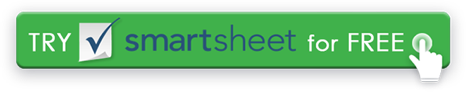 NOMBRE DEL PUESTO FECHA APPT TELÉFONO DEL TRABAJOESTABLECIDO PORESTABLECIDO PORUBICACIÓN DEL TRABAJO HORA APPT TOTAL ESTIMADOTOTAL ESTIMADO$TAREA / ELEMENTO TOTAL TAREA / ELEMENTOTAREA / ELEMENTO TOTAL COCINA$SALÓNSALÓN$AccesoriosAccesoriosAccesoriosAsientos adicionalesAsientos adicionalesAsientos adicionalesAlmacenamiento adicionalAlmacenamiento adicionalAlmacenamiento adicionalSalpicadurasReproductor de Blu-RayReproductor de Blu-RayGabinetesTrabajo de carpinteríaTrabajo de carpinteríaTrabajo de carpinteríaMesaMesaSillasDemoliciónDemoliciónEncimerasPuertasPuertasAzulejo decorativoMano de obra eléctricaMano de obra eléctricaDemoliciónTablas finalesTablas finalesLavavajillasAccesoriosAccesoriosPuertasAlfombras de pisoAlfombras de pisoMano de obra eléctricaPisosPisosAccesoriosHardwareHardwareAlfombras de pisoLámparasLámparasPisosIluminaciónIluminaciónTrituradorTumbonasTumbonasHardwareLoveseatLoveseatIslaSalidasSalidasIluminaciónSillónSillónMicroondaEstanteríaEstanteríaSistemas OrganizacionalesSofáSofáSalidasSistema de sonidoSistema de sonidoHornoReproductor de streamingReproductor de streamingDespensaInterruptoresInterruptoresTrabajo de plomeríaTELEVISIÓNTELEVISIÓNSuministros de plomeríaSoporte de TVSoporte de TVGamaParedesParedesRefrigeradorRevestimientos de ventanasRevestimientos de ventanasFregaderosWindowsWindowsInterruptoresMesaVentilaciónParedesRevestimientos de ventanasWindowsBAÑO 1$BAÑO 2$AccesoriosAccesoriosAlmacenamiento adicionalAlmacenamiento adicionalSalpicadurasSalpicadurasCerramientos de bañoCerramientos de bañoAccesorios de bañoAccesorios de bañoAlfombras de bañoAlfombras de bañoTrabajo de carpinteríaTrabajo de carpinteríaEncimerasEncimerasAzulejo decorativoAzulejo decorativoDemoliciónDemoliciónPuertasPuertasMano de obra eléctricaMano de obra eléctricaAccesoriosAccesoriosPisosPisosAlfombras de pisoAlfombras de pisoHardwareHardwareIluminaciónIluminaciónBotiquínBotiquínSalidasSalidasTrabajo de plomeríaTrabajo de plomeríaSuministros de plomeríaSuministros de plomeríaMamparas de duchaMamparas de duchaAccesorios de duchaAccesorios de duchaFregaderosFregaderosInterruptoresInterruptoresInodoroInodoroBarras de toallasBarras de toallasVanidadVanidadVentilaciónVentilaciónParedesParedesWindowsWindowsDORMITORIO 1$DORMITORIO 2$AccesoriosAccesoriosAlmacenamiento adicionalAlmacenamiento adicionalArmarioArmarioMarco de la camaMarco de la camaEscritorioEscritorioTrabajo de carpinteríaTrabajo de carpinteríaCómodaCómodaPuertas de armarioPuertas de armarioAccesorios de armarioAccesorios de armarioInterior del armarioInterior del armarioDemoliciónDemoliciónEscritorioEscritorioPuertasPuertasMano de obra eléctricaMano de obra eléctricaAccesoriosAccesoriosPisosPisosHardwareHardwareLámparasLámparasIluminaciónIluminaciónColchón / SomieresColchón / SomieresEspejosEspejosNightstandsNightstandsSalidasSalidasInterruptoresInterruptoresParedesParedesRevestimientos de ventanasRevestimientos de ventanasWindowsWindowsPASILLOS$EXTERIOR, PORCHES Y CUBIERTAS$ConstrucciónToldosEléctricoVentilador de techoAccesoriosSillasAlfombras de pisoSuministros de construcciónPisosMano de obra de construcciónMesas auxiliaresEléctricoAlmacenamientoHogueraParedesRevestimientos de mueblesWindowsCojines para mueblesPlaneadoresParrillaCanaletas, bajantes y áreas de drenajeIluminaciónPintar ÁTICO$PatiosEléctricoPorchePisosCubierta de porcheHVACUnidades de calor portátilesAislamientoBarandillaAlmacenamientoAsientosSistemas de ventilaciónMesas auxiliaresParedesAcerasRevestimiento / LadrilloManchaColumpiosMesasRevestimientos de paraguasSÓTANO$ImpermeabilizaciónEléctricoPisosHVACAislamientoAlmacenamientoSistemas de ventilaciónParedesSALA DE BONIFICACIÓN $LAVADERO$AccesoriosEbanisteríaAsientos adicionalesTrabajo de carpinteríaAlmacenamiento adicionalMateriales de carpinteríaTrabajo de carpinteríaConstrucciónMesaSecadorDemoliciónEléctricoPuertasMano de obra eléctricaMano de obra eléctricaMateriales eléctricosElectrónicaAccesoriosTablas finalesAlfombras de pisoAccesoriosPisosAlfombras de pisoIluminaciónPisosTrabajo de plomeríaHardwareMateriales de plomeríaLámparasAlmacenamientoIluminaciónMesaSalidasTeja AsientosInstalación de mosaicosEstanteríaFregadero de utilidadInterruptoresVentilaciónParedesParedesRevestimientos de ventanasLavadoraWindowsRevestimientos de ventanasWindowsMISCELÁNEO$GARAJE Y ESTRUCTURAS ADICIONALES$Características de seguridad adicionalesPuertas de entrada adicionalesSistemas de alarmaSistemas de puertas automáticasDetectores de CO2EléctricoIntercomunicadoresPisosCerradurasPuertas de garajeDetectores de humoIluminaciónUnidades de almacenamientoParedesWindowsRENUNCIACualquier artículo, plantilla o información proporcionada por Smartsheet en el sitio web es solo para referencia. Si bien nos esforzamos por mantener la información actualizada y correcta, no hacemos representaciones o garantías de ningún tipo, expresas o implícitas, sobre la integridad, precisión, confiabilidad, idoneidad o disponibilidad con respecto al sitio web o la información, artículos, plantillas o gráficos relacionados contenidos en el sitio web. Por lo tanto, cualquier confianza que deposite en dicha información es estrictamente bajo su propio riesgo.